WEEKLY WELL ACTIVITY REPORT04 November 2019NEW UNIT APPROVALSRE:  Miniota Unit No. 1 Project ApprovalThe effective date for Miniota Unit No. 1 is November 1, 2019 covering the following in the Miniota Field:Field pool code: 17 22D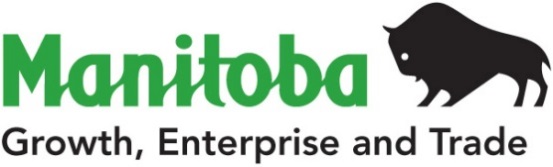 Petroleum Branch360-1395 Ellice Ave, Winnipeg, MB   R3G 3P2T 204-945-6577  F 204-945-0586www.manitoba.caPetroleum Branch360-1395 Ellice Ave, Winnipeg, MB   R3G 3P2T 204-945-6577  F 204-945-0586www.manitoba.caPetroleum Branch360-1395 Ellice Ave, Winnipeg, MB   R3G 3P2T 204-945-6577  F 204-945-0586www.manitoba.caPetroleum Branch360-1395 Ellice Ave, Winnipeg, MB   R3G 3P2T 204-945-6577  F 204-945-0586www.manitoba.caPetroleum Branch360-1395 Ellice Ave, Winnipeg, MB   R3G 3P2T 204-945-6577  F 204-945-0586www.manitoba.caPetroleum Branch360-1395 Ellice Ave, Winnipeg, MB   R3G 3P2T 204-945-6577  F 204-945-0586www.manitoba.caPetroleum Branch360-1395 Ellice Ave, Winnipeg, MB   R3G 3P2T 204-945-6577  F 204-945-0586www.manitoba.caPetroleum Branch360-1395 Ellice Ave, Winnipeg, MB   R3G 3P2T 204-945-6577  F 204-945-0586www.manitoba.caWEEKLY WELL ACTIVITY REPORTWEEKLY WELL ACTIVITY REPORTWEEKLY WELL ACTIVITY REPORTWEEKLY WELL ACTIVITY REPORTWEEKLY WELL ACTIVITY REPORTWEEKLY WELL ACTIVITY REPORTWEEKLY WELL ACTIVITY REPORTWEEKLY WELL ACTIVITY REPORT PETROLEUM INDUSTRY ACTIVITY REPORT PETROLEUM INDUSTRY ACTIVITY REPORT PETROLEUM INDUSTRY ACTIVITY REPORT PETROLEUM INDUSTRY ACTIVITY REPORT PETROLEUM INDUSTRY ACTIVITY REPORT PETROLEUM INDUSTRY ACTIVITY REPORT PETROLEUM INDUSTRY ACTIVITY REPORT PETROLEUM INDUSTRY ACTIVITY REPORT          (January 1/19 – November 4/19)          (January 1/19 – November 4/19)          (January 1/19 – November 4/19)          (January 1/19 – November 4/19)          (January 1/19 – November 4/19)          (January 1/19 – November 4/19)          (January 1/19 – November 4/19)          (January 1/19 – November 4/19)DRILLING ACTIVITYTo November 4/19To November 5/18To November 5/18To November 5/182018 TotalDrilling Licences Issued183228228228290Licences Cancelled1610101013Vertical Wells Drilled912121213Horizontal Wells Drilled167236236236263Stratigraphic Test Holes Drilled00000Wells Drilled - Total176248248248276No. of Metres Drilled390 927522 674522 674522 674586 264Wells Re-entered00000Wells Being Drilled42220No. of Active Rigs52228Wells Licenced but Not Spudded6042424274Wells Completed as Potential Oil Wells172243243243271Wells Abandoned Dry13333Wells Drilled but Not Completed00000Other Completions32222New Wells on Production2818181133GEOPHYSICAL ACTIVITYGeophysical Programs Licenced21113Licences Cancelled01111Kilometers Licenced 17447474782Kilometers Run205565565566382019201820182018OIL PRICES (Average)$/m3    ($/bbl)$/m3    ($/bbl)$/m3    ($/bbl)$/m3    ($/bbl)Month of September                447.89 (71.17)                507.11 (80.58)                507.11 (80.58)                507.11 (80.58)Month of October                405.35 (64.41)                490.37 (77.92)                490.37 (77.92)                490.37 (77.92)OIL PRODUCTION (M3)2018201720172017Month of August189 804.4193 117.8193 117.8193 117.8Lic. No.: 3124Waskada Unit No. 5 16-35-1-26 (WPM)UWI: 100.16-35-001-26W1.00Status: Abandoned Producer (ABD P)Abandoned Producer: 31-Oct-2019Lic. No.: 3507Tundra Whitewater 9-3-3-21 (WPM)UWI: 100.09-03-003-21W1.00Status: Abandoned Producer (ABD P)Abandoned Producer: 04-Nov-2019Lic. No.: 5291Goodlands Unit No. 3 12-9-1-24 (WPM)UWI: 100.12-09-001-24W1.00Status: Abandoned Producer (ABD P)Abandoned Producer: 30-Oct-2019Lic. No.: 11237North Virden Scallion Unit No. 1 HZNTL A3-3-12-26 (WPM)UWI: 103.03-03-012-26W1.00 Spud Date: 02-Nov-2019K.B. Elevation: 462.63 mSurface Casing: 244.50 mm @ 200.00 m with 12.0 tIntermediate Casing: 177.80 mm @ 731.00 m with 11.0 tStatus: Waiting On Cement (WOC)Waiting On Cement: 04-Nov-2019Lic. No.: 11251Corex Daly Sinclair HZNTL C5-5-10-28 (WPM)UWI: 104.05-05-010-28W1.00 Status: Completing (COMP)Completing: 29-Oct-2019Lic. No.: 11252Corex Daly Sinclair HZNTL 5-13-9-28 (WPM)UWI: 100.05-13-009-28W1.00 Status: Completing (COMP)Completing: 31-Oct-2019Lic. No.: 11266Sinclair Unit No. 13 Prov. HZNTL A4-4-9-29 (WPM)UWI: 103.04-04-009-29W1.00 Please note revision to Report dated 17-Jun-2019:Drilling Contractor: Ensign Drilling Inc. – Rig #12Spud Date: 30-Oct-2019K.B. Elevation: 530.76 mSurface Casing: 244.50 mm @ 137.00 m with 7.5 tIntermediate Casing: 177.80 mm @ 1080.00 m with 24.0 tFinished Drilling: 04-Nov-2019Total Depth: 2490.00 mRig Released: 04-Nov-2019Status: Waiting On Service Rig (WOSR)Waiting On Service Rig: 04-Nov-2019Lic. No.: 11286Daly Unit No. 1 Prov. HZNTL B4-10-10-28 (WPM)UWI: 104.04-10-010-28W1.00 Spud Date: 29-Oct-2019K.B. Elevation: 515.08 mSurface Casing: 244.50 mm @ 200.00 m with 11.0 tIntermediate Casing: 177.80 mm @ 945.00 m with 14.5 tFinished Drilling: 01-Nov-2019Total Depth: 1754.00 mRig Released: 02-Nov-2019Status: Waiting On Service Rig (WOSR)Waiting On Service Rig: 02-Nov-2019Lic. No.: 11294Sinclair Unit No. 13 Prov. HZNTL A5-4-9-29 (WPM)UWI: 102.05-04-009-29W1.00 Please note revision to Report dated 08-Jul-2019:Drilling Contractor: Ensign Drilling Inc. – Rig #12Status: Moving In Rotary Tools (MIRT)Moving In Rotary Tools: 04-Nov-2019Lic. No.: 11301Daly Unit No. 1 HZNTL C12-3-10-28 (WPM)UWI: 105.12-03-010-28W1.00 Finished Drilling: 28-Oct-2019Total Depth: 1922.00 mRig Released: 29-Oct-2019Status: Waiting On Service Rig (WOSR)Waiting On Service Rig: 29-Oct-2019Lic. No.: 11312Tundra Daly Sinclair HZNTL A4-9-9-29 (WPM)UWI: 102.04-09-009-29W1.00 Status: Completing (COMP)Completing: 31-Oct-2019Lic. No.: 11315Tundra Manson Prov. HZNTL 5-24-13-28 (WPM)UWI: 100.05-24-013-28W1.00 Finished Drilling: 29-Oct-2019Total Depth: 2153.00 mRig Released: 29-Oct-2019Status: Waiting On Service Rig (WOSR)Waiting On Service Rig: 29-Oct-2019Lic. No.: 11316Tundra Manson Prov. HZNTL 13-24-13-28 (WPM)UWI: 100.13-24-013-28W1.00 Status: Completing (COMP)Completing: 31-Oct-2019Lic. No.: 11317Tundra Manson Prov. HZNTL B10-4-13-28 (WPM)UWI: 103.10-04-013-28W1.00 Spud Date: 02-Nov-2019K.B. Elevation: 497.32 mSurface Casing: 244.50 mm @ 137.00 m with 7.5 tIntermediate Casing: 177.80 mm @ 805.00 m with 13.0 tStatus: Drilling Ahead (DR)Drilling Ahead: 04-Nov-2019Lic. No.: 11318Tundra Manson Prov. HZNTL A15-4-13-28 (WPM)UWI: 102.15-04-013-28W1.00 Spud Date: 30-Oct-2019K.B. Elevation: 497.07 mSurface Casing: 244.50 mm @ 135.00 m with 7.5 tIntermediate Casing: 177.80 mm @ 810.00 m with 13.0 tFinished Drilling: 01-Nov-2019Total Depth: 1400.00 mRig Released: 02-Nov-2019Status: Waiting On Service Rig (WOSR)Waiting On Service Rig: 02-Nov-2019Lic. No.: 11326Melita Pierson HZNTL A13-33-1-28 (WPM)UWI: 103.13-33-001-28W1.00 - Leg #1UWI: 103.13-33-001-28W1.00 - Leg #2UWI: 103.13-33-001-28W1.00 - Leg #3UWI: 103.13-33-001-28W1.00 - Leg #1Intermediate Casing: 177.80 mm @ 1117.00 m with 17.0 tFinished Drilling: 02-Nov-2019Total Depth: 1734.00 mUWI: 103.13-33-001-28W1.00 - Leg #2Kick-Off Date: 02-Nov-2019Kick-Off Point: 1158.00 mFinished Drilling: 03-Nov-2019Total Depth: 1708.00 mUWI: 103.13-33-001-28W1.00 - Leg #3Status: Drilling Ahead (DR)Drilling Ahead: 04-Nov-2019Lic. No.: 11347Tundra Waskada HZNTL 4-5-1-25 (WPM)UWI: 102.04-05-001-25W1.00 - Leg #1UWI: 102.04-05-001-25W1.02 - Leg #2 AddedPlease note UWI added for Leg #2:UWI: 102.04-05-001-25W1.02 UWI: 102.04-05-001-25W1.00 - Leg #1Finished Drilling: 28-Oct-2019Total Depth: 2166.00 mUWI: 102.04-05-001-25W1.02 - Leg #2Kick-Off Date: 30-Oct-2019Kick-Off Point: 1215.00 mFinished Drilling: 01-Nov-2019Total Depth: 2148.00 mUWI: 102.04-05-001-25W1.00 - Leg #1UWI: 102.04-05-001-25W1.02 - Leg #2 Rig Released: 02-Nov-2019Status: Waiting On Service Rig (WOSR)Waiting On Service Rig: 02-Nov-2019Lic. No.: 11348Tundra Daly Sinclair HZNTL C1-1-9-29 (WPM)UWI: 104.01-01-009-29W1.00 Finished Drilling: 29-Oct-2019Total Depth: 2340.00 mIntermediate Casing: 139.70 mm @ 2340.00 m with 34.0 tRig Released: 29-Oct-2019Status: Waiting On Service Rig (WOSR)Waiting On Service Rig: 04-Nov-2019Lic. No.: 11356Tundra Whitewater 9-8-3-21 (WPM)UWI: 100.09-08-003-21W1.00Spud Date: 02-Nov-2019K.B. Elevation: 525.85 mSurface Casing: 219.10 mm @ 136.00 m with 6.0 tStatus: Drilling Ahead (DR)Drilling Ahead: 04-Nov-2019Lic. No.: 11357Tundra Virden HZNTL 14-14-9-25 (WPM)UWI:100.14-14-009-25W1.00Licence Issued: 01-Nov-2019Licensee: Tundra Oil & Gas LimitedMineral Rights: Tundra Oil & Gas LimitedContractor: Ensign Drilling Inc. - Rig# 12Surface Location: 14C-11-9-25Co-ords: 123.60 m S of N of Sec 11         418.76 m E of W of Sec 11Grd Elev: 433.13 mProj. TD: 2196.20 m (Mississippian)Field: VirdenClassification: Non Confidential DevelopmentStatus: Location(LOC)LSDsSectionTownshipRangeWest 1/261326All11327